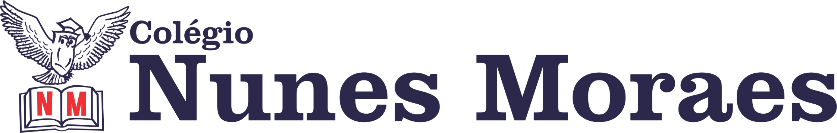 Caro/Cara  aluno/aluna,  sejam bem-vindos ao ano letivo 2021. Para maior aproveitamento do ano ensino remoto, - não se atrase para o início da aula;- mantenha a câmera do seu celular ligada; - faça as atividades solicitadas no tempo correto; - tire dúvidas. MUITO IMPORTANTE: Se você ainda não está no grupo de whatsapp da coordenação, ligue para a sede 2  - 3348 3365 e fale com Luis Menezes para ser incluído.►1ª AULA: 13h -13:55’  -  TRIGONOMETRIA -  PROFESSOR FRANCISCO PONTESCAPÍTULO 01 – ARCOS E ÂNGULOS NA CIRCUNFERÊNCIA (PARTE 1)	ETAPA 1 – ACESSO via Google MeetLink: https://bit.ly/acessomeet ou https://meet.google.com/ona-xahi-rvdCaso você não consiga acessar a aula online, assista à videoaula abaixo. @Link videoaula complementar: http://bit.ly/c1p1trigonometriaETAPA 2 – ATIVIDADE DE SALA Exercício: Q1), Q2 e Q3 – ATIVIDADES PARA SALA. p. 08. ►2ª AULA: 13:55’-14:50’   - ÁLGEBRA    – PROFESSOR BETOWER MORAISCAPÍTULO 1 -  TEORIA DOS CONJUNTOS I  Definição – Classificação - Relação de Pertinência  -  Páginas 2 a 4 ORIENTAÇÕES Acesse  o link da aula online -  o coordenador vai enviar pelo grupo de whatsapp.  Caso não consiga acessar a aula online, assista a uma videoaula sobre o assunto no link abaixo: https://www.youtube.com/watch?v=0aUEDxYjZg8 – Faça leitura das informações contidas em sua apostila nas páginas 2,3 e 4.– Após a leitura e compreensão das informações, resolva a questão 01 das atividades de sala e a questão 01 das atividades propostas da página 10. – Anote suas dúvidas e fale com  seu professor na próxima aula. ►3ª AULA: 14:50’-15:45’  -FILO/SOCIO    – PROFESSOR VICTOR QUINTELA  CAPÍTULO 1 – FILOSOFIA E ÉTICA Acesse  o link da aula online -  o coordenador vai enviar pelo grupo de whatsapp.  Caso não consiga acessar a aula online, assista à videoaula no link abaixo. https://sastv.portalsas.com.br/#/channels/1/videos/6407Faça a leitura dos tópicos indicados abaixo: Nesta primeira aula, faremos uma apresentação da disciplina de Filosofia e trabalharemos por completo o Cap. 01 (Filosofia e ética), dando ênfase aos seguintes tópicos:Sócrates e o nascimento da filosofia (pág. 08);Ética e Platão: uma questão de justiça (pág. 09);Aristóteles: a ética como justa medida (pág. 10).Exercício de casa: págs. 11 e 12.►INTERVALO: 15:45’-16:10’    ►4ª AULA:   16:10’-17:05’  - LITERATURA   – PROFESSORA JADNA HOLANDA  CAPÍTULO 1  - INTRODUÇÃO AOS ESTUDOS DA LITERATURAAcesse a aula online pelo link: https://meet.google.com/cde-tfyp-had     *Caso não consiga acessar a aula online, faça a leitura  do capítulo. Atividade de casa: resolver questões 1, 2 e 3 pp. 13 e 14.►5ª AULA:   17:05’ – 18:00’  –  GRAMÁTICA  -  PROFESSORA ALINE LANDIMCAPÍTULO 01-  O QUE É GRAMÁTICA?Acesse a aula online pelo link que será enviado pelo coordenador para o whatsapp da turma. Caso não consiga acessar a aula online, FALE COM A COORDENAÇÃO e siga os passos abaixo. Passo 01- Resolução das questões da sessão “Agora é com você” -  pág 06Passo 02- Correção das atividades.Passo 04-  Acompanhe  a explicação do conteúdo. Se não estiver online, faça o estudo do conteúdo na página 7.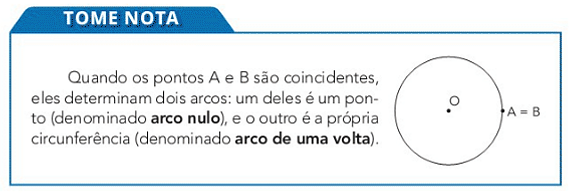 #Identificar tipos de arcos e ângulos na circunferência;#Resolver situações-problema envolvendo relações entre arcos e ângulos na circunferência;